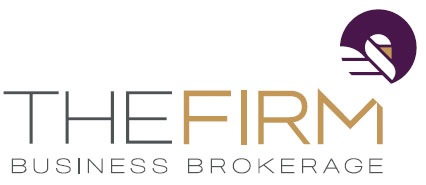 	The Firm Business Brokerage	Cortney Sells, President	Phone: 402.998.5288	Confidential@TheFirmB2B.com	ID#: RET053FOR SALE: Custom Apparel Print Shop FranchiseNo minimums, great customer satisfaction, and room to grow!Financial Overview	List Price:	$387,000Gross Sales 2017: $511,0132016: $473,8942015: $448,245Owner Profit/Cash Flow2017: $121,2032016: $121,9142015: $35,186Growth: 31% growth since 2014!  Steady Growth!Profit Margin: 24%Multiple: 3.2   Valuation: 2017 Cash Flow	x	Multiple	=	Price           	 $121,203	x	3.2   	=	$387,850Funding Example	Purchase Price:	$387,00012.5% Buyer Down Payment:	$48,37512.5% Seller Financing:	$48,37575% Bank Loan:	$290,250A 12.5% down payment of $48,375 returns $59,499 in the first year after debt payments!Description	This custom apparel printer is well-regarded in the Omaha area.  With a recognized name and reputation for quality products and customer service, this business is poised for continued growth with an invested buyer!  This dynamic shop can handle orders from 1 item to 1,000, customizing every piece to a customer’s vision.  With two graphic designers on staff and excellent customer service, the design process is easy and convenient for those looking for a single piece or for a business looking to outfit an entire team.  Items available for printing include t-shirts, premium t-shirts, hoodies, sweatshirts, hats, polos, shorts, knits, infant/toddler attire, bags, and accessories.  As a part of a franchise, this business has established franchise-based marketing and advertising.  They also offer great resources such as after-purchase surveys, point-of-sale software, a healthy list of vendors, a company intranet, and excellent franchisee support.  The owner is currently very active in the day-to-day operations of this business.  The duties could be taken on by a new or promoted manager or the buyer.  Next Steps	For a detailed financial package, please contact Cortney Sells or one of The Firm Business Brokerage’s professionals at 402.998.5288 or email Confidential@TheFirmB2B.com.Assets Included in Purchase: $152,304	Furniture, Fixtures, and Equipment: $109,304   3 heat-presses, 1 direct-to-garment printer, 1 direct to-garment white ink printer, vinyl cutter, computersIntangible Assets: Numerous positive customer reviews, established name, no minimumInventory: $43,000 Ink, pretreat, shirts, supplies *amounts may varyFunding Example	Purchase Price:	$387,00012.5% Buyer Down Payment:	$48,37512.5% Seller Financing:	$48,37575% Bank Loan:	$290,250A 12.5% down payment of $48,375 returns $59,499 in the first year after debt payments!Description	This custom apparel printer is well-regarded in the Omaha area.  With a recognized name and reputation for quality products and customer service, this business is poised for continued growth with an invested buyer!  This dynamic shop can handle orders from 1 item to 1,000, customizing every piece to a customer’s vision.  With two graphic designers on staff and excellent customer service, the design process is easy and convenient for those looking for a single piece or for a business looking to outfit an entire team.  Items available for printing include t-shirts, premium t-shirts, hoodies, sweatshirts, hats, polos, shorts, knits, infant/toddler attire, bags, and accessories.  As a part of a franchise, this business has established franchise-based marketing and advertising.  They also offer great resources such as after-purchase surveys, point-of-sale software, a healthy list of vendors, a company intranet, and excellent franchisee support.  The owner is currently very active in the day-to-day operations of this business.  The duties could be taken on by a new or promoted manager or the buyer.  Next Steps	For a detailed financial package, please contact Cortney Sells or one of The Firm Business Brokerage’s professionals at 402.998.5288 or email Confidential@TheFirmB2B.com.Business Information	Years in Business: 7Location: Omaha, NE, visible location in a highly-trafficked areaServices:  Custom garment printing, vinyl lettering, embroidery, ultra prints, dye-sublimation, screen-printing, direct-to-garment printing, no minimumClients: Schools, churches, fundraisers, landscaping companies, businesses, and individual customers Lease: 1,200 sq. ft. w/ retail area, print area, storageReason for Selling: FamilyEmployees: 2FT graphic designers/customer serviceHours: M-F 9-6, Sat. 9-1Seller Training Period: 90 days transitionGrowth Opportunities:  Advertise, increase network marketing, hire sales staff, seek out new customers such as youth athletics, increase capacity, increase services done in-house, engage on social mediaCurrent Owner’s Responsibilities: Manager, pricing, printing, business operations (Most duties could be assumed by current staff with promotion)Funding Example	Purchase Price:	$387,00012.5% Buyer Down Payment:	$48,37512.5% Seller Financing:	$48,37575% Bank Loan:	$290,250A 12.5% down payment of $48,375 returns $59,499 in the first year after debt payments!Description	This custom apparel printer is well-regarded in the Omaha area.  With a recognized name and reputation for quality products and customer service, this business is poised for continued growth with an invested buyer!  This dynamic shop can handle orders from 1 item to 1,000, customizing every piece to a customer’s vision.  With two graphic designers on staff and excellent customer service, the design process is easy and convenient for those looking for a single piece or for a business looking to outfit an entire team.  Items available for printing include t-shirts, premium t-shirts, hoodies, sweatshirts, hats, polos, shorts, knits, infant/toddler attire, bags, and accessories.  As a part of a franchise, this business has established franchise-based marketing and advertising.  They also offer great resources such as after-purchase surveys, point-of-sale software, a healthy list of vendors, a company intranet, and excellent franchisee support.  The owner is currently very active in the day-to-day operations of this business.  The duties could be taken on by a new or promoted manager or the buyer.  Next Steps	For a detailed financial package, please contact Cortney Sells or one of The Firm Business Brokerage’s professionals at 402.998.5288 or email Confidential@TheFirmB2B.com.                                                        - CONFIDENTIAL -                                                                            Last Revised ETB 4/18                                                        - CONFIDENTIAL -                                                                            Last Revised ETB 4/18                                                        - CONFIDENTIAL -                                                                            Last Revised ETB 4/18The Firm makes no warranties or representation in consideration to the information provided above. All communication regarding this business must occur directly with The Firm Brokerage, LLC.The Firm makes no warranties or representation in consideration to the information provided above. All communication regarding this business must occur directly with The Firm Brokerage, LLC.The Firm makes no warranties or representation in consideration to the information provided above. All communication regarding this business must occur directly with The Firm Brokerage, LLC.